POZIV za predlaganje predstavnika (predstavnico) v »Svet lokalnih skupnosti Centra za socialno delo Celje«Na podlagi določil 15.člena  Sklepa o ustanovitvi Centra za socialno delo Celje (Ur. l. RS, št. 30/2018) in 35., 36. ter 37. člena Statuta Centra za socialno delo Celje z dne 9. 7. 2019 predstavniki lokalnih skupnosti z območja delovanja Centra za socialno delo Celje imenujejo v »Svet lokalnih skupnosti Centra za socialno delo Celje« svojega predstavnika.Svet lokalnih skupnosti je kolegijski posvetovalni organ, ki ga sestavljajo predstavniki lokalnih skupnosti iz območja centra in ima naslednje pristojnosti:-  sprejetje poslovnika, ki ureja delo sveta lokalnih skupnosti,-  imenovanje dveh predstavnikov lokalne skupnosti v svet centra,-  spremljanje izvedbe regionalnih izvedbenih načrtov v skladu z nacionalnim programom, ki ureja socialno varstvo,-  dajanje pobud direktorju centra o uvedbi dodatnih storitev in programov v posameznih lokalnih skupnostih,-   dajanje predlogov in mnenj direktorju centra o vprašanjih, ki se nanašajo na področje dela centra in na socialno problematiko v posameznih lokalnih okoljih,-   povezovanje med centrom in lokalnimi skupnostmi in-   sodelovanje pri vzpostavljanju novih politik na področju socialnega varstva.V pisnem predlogu za predstavnika v »Svet lokalnih skupnosti Centra za socialno delo Celje« mora predlagatelj posredovati naslednje podatke o kandidatu:Ime in priimek kandidata;Podatke o prebivališču;Soglasje kandidata k predlogu.Predlogu mora biti priloženo pisno SOGLASJE PREDLAGANEGA KANDIDATA. Pisne predloge za predstavnika v »Svet lokalnih skupnosti Centra za socialno delo Celje« predlagatelji predložijo na priloženih obrazcih Komisiji za mandatna vprašanja, volitve in imenovanja, do vključno petka, 20. 1. 2023  do 12.00 ure na naslov: OBČINA DOBJE, OBČINSKI SVET OBČINE DOBJE, Komisija za mandatna vprašanja, volitve in imenovanja, Dobje pri Planini 26, 3224 Dobje pri Planini.OBČINA DOBJEKomisija za mandatna vprašanja, volitve in imenovanjaDobje pri Planini 263224 Dobje pri PlaniniOBČINA DOBJEKomisija za mandatna vprašanja, volitve in imenovanjaDobje pri Planini 263224 Dobje pri Planini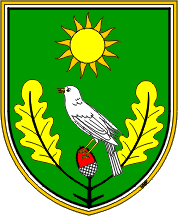 Številka: 011-0003/2023 Datum: 13. 1. 2023Za komisijo pripravila:Občinska uprava Občine DobjeLidija ČadejPredsednik komisije za mandatna vprašanja, volitve in imenovanja Branko Uduč, l.r.